Sunnuntaina 21.9. järjestetään Rantamaratonin yhteydessä Otaniemen kentällä 5-13-vuotiaille suunnattu lasten ratajuoksutapahtuma. Pienimmissä sarjoissa ei ole ikärajaa eli myös alle 5-vuotiaita voivat osallistua. 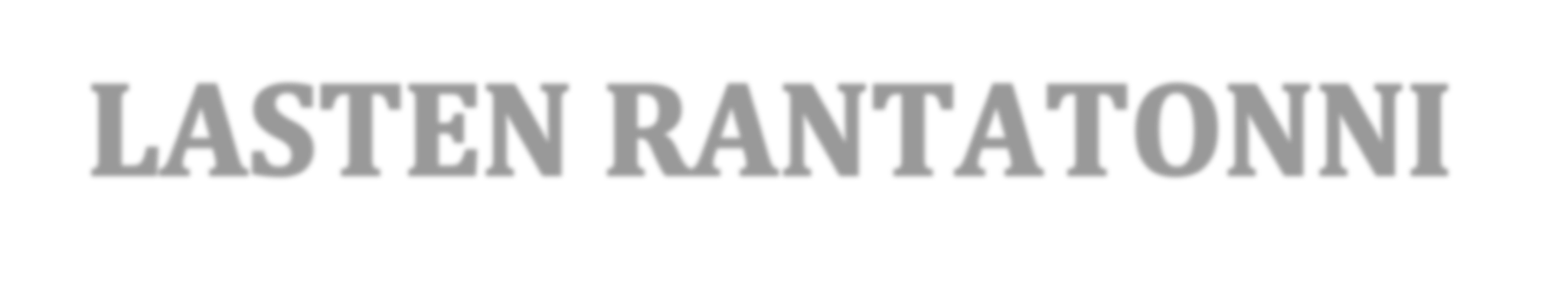 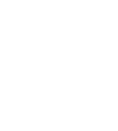 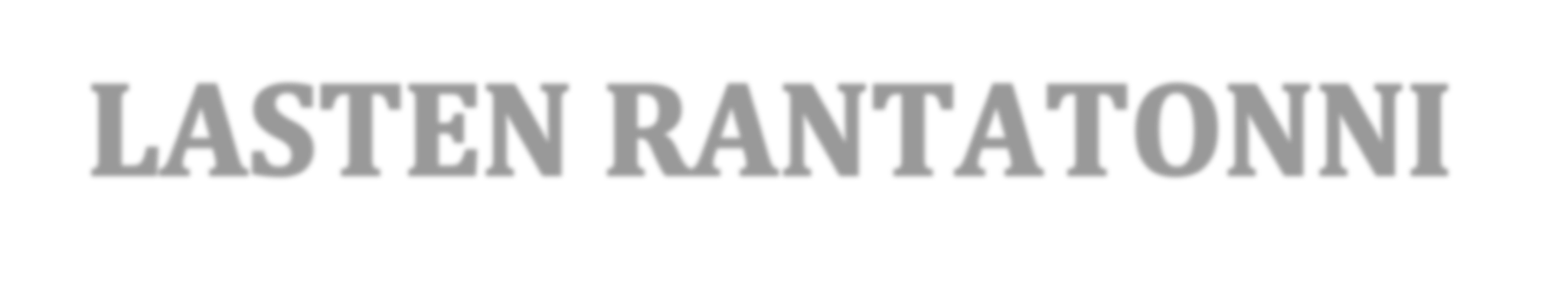 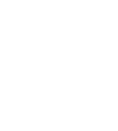 Lapset pääsevät juoksemaan numerolappu rinnassa 600m/1000m ja saavat juoksun jälkeen mitalin ja pientä syötävää ja juotavaa.   Ilmoittautuminen Ilmoittautuminen tapahtuu Rantamaratonin kotisivuilla: http://www.rantamaraton.fi/rantatonni/  Mukaan mahtuu 150 ensimmäistä ilmoittautujaa. Osallistumismaksu: 12€/ lapsi sis. mitali, numerolappu, alkuohjelmaa, ajanotto ja pientä syötävää ja juotavaa maalissa.  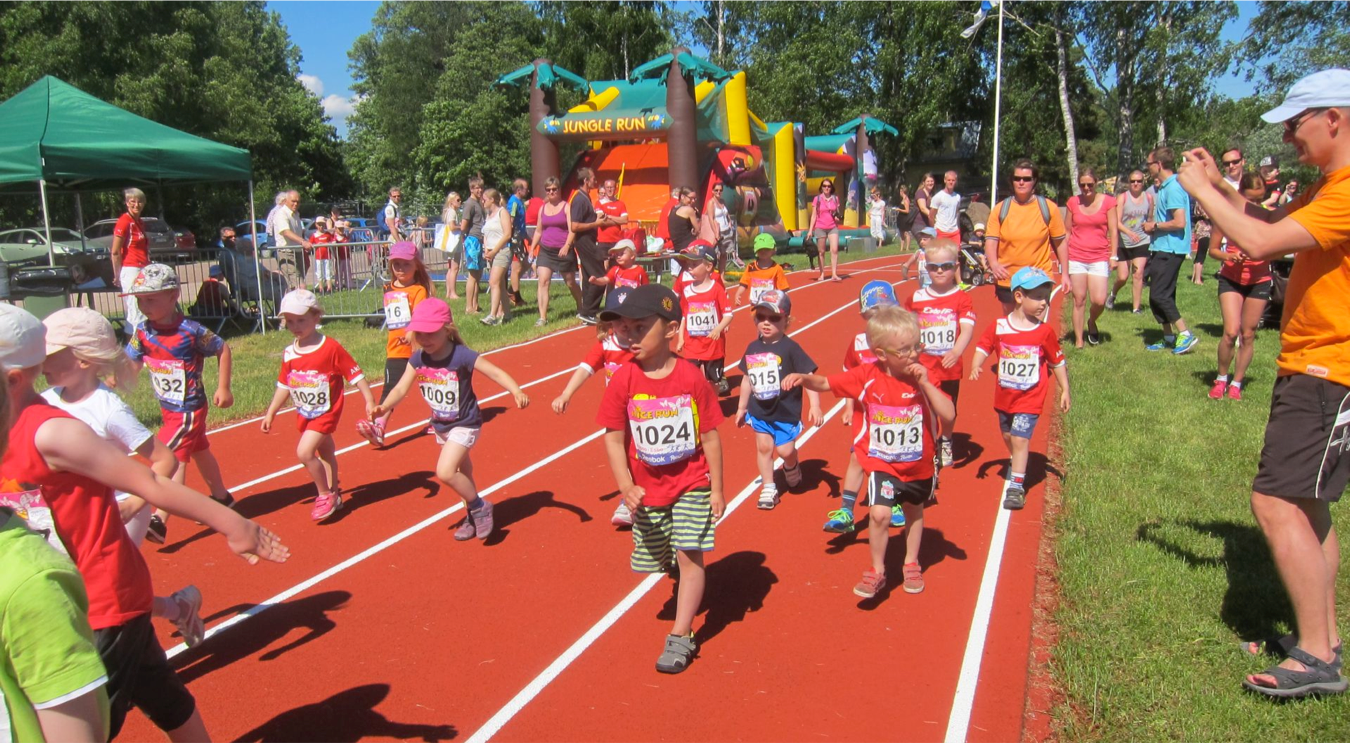 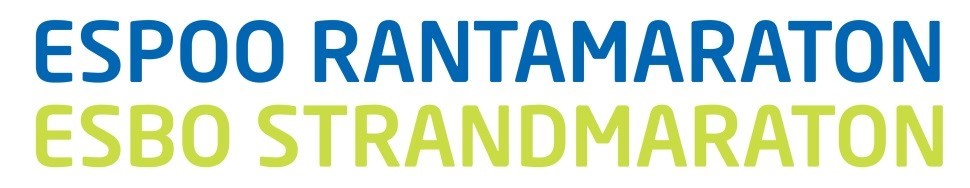 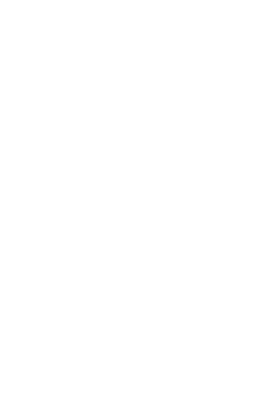 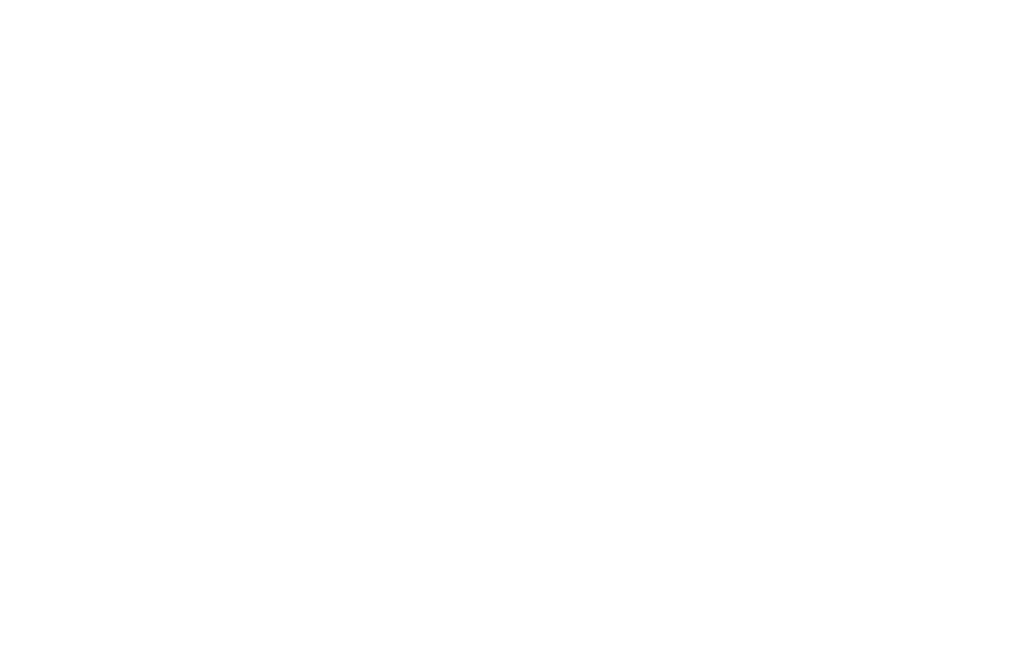 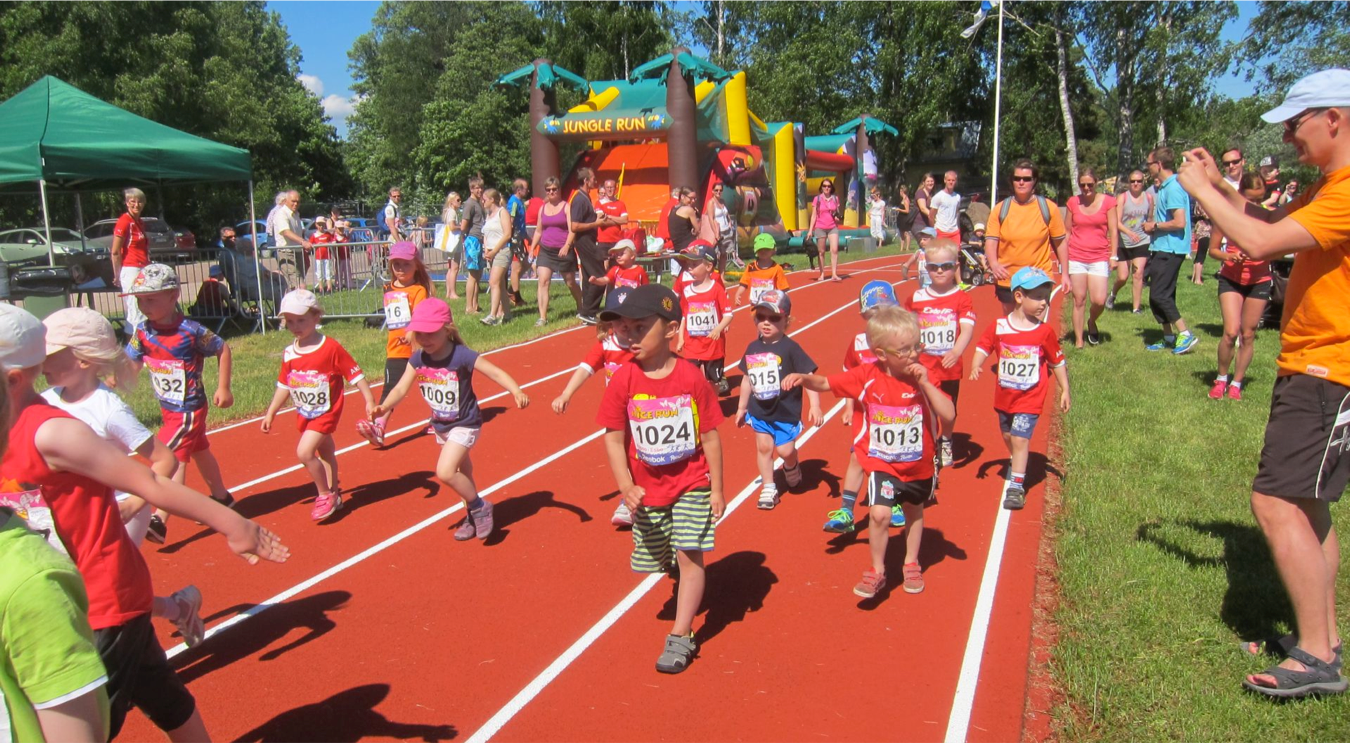 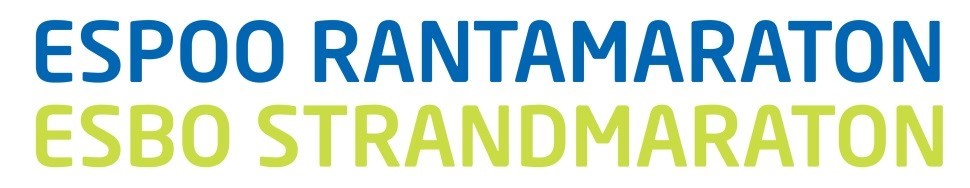 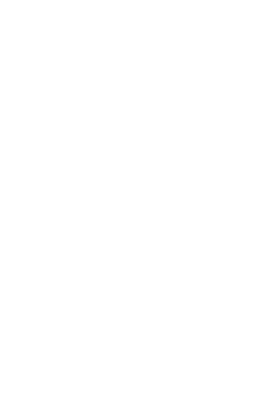 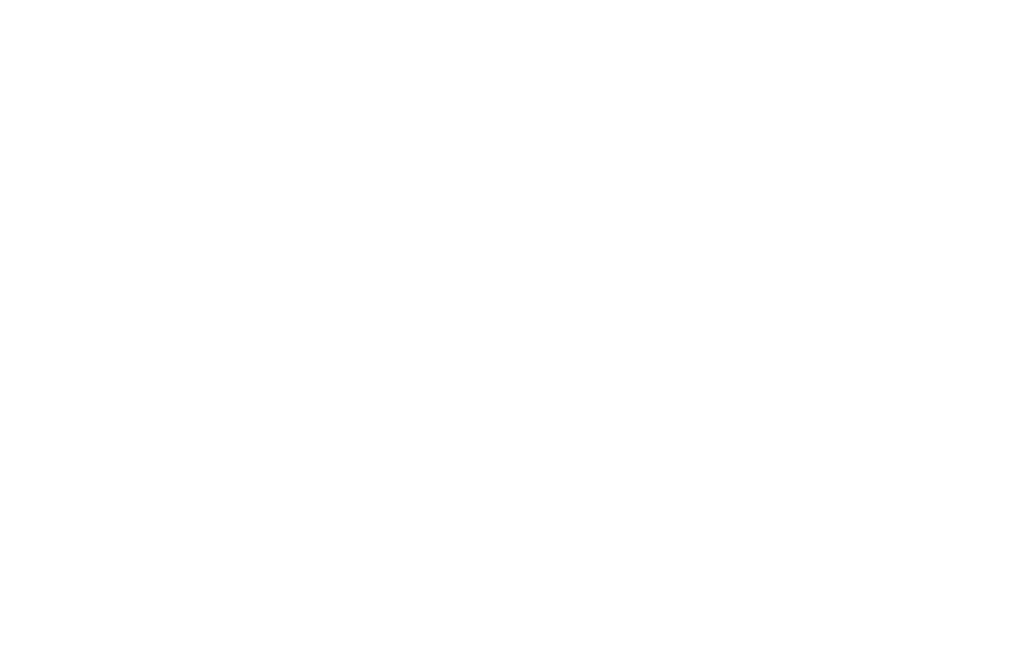 